Text consolidated by Valsts valodas centrs (State Language Centre) with amending laws of:25 January 2007 [shall come into force on 22 February 2007];14 June 2007 [shall come into force on 1 July 2007];30 April 2009 [shall come into force on 3 June 2009];16 December 2010 [shall come into force on 1 January 2011].If a whole or part of a section has been amended, the date of the amending law appears in square brackets at the end of the section. If a whole section, paragraph or clause has been deleted, the date of the deletion appears in square brackets beside the deleted section, paragraph or clause.The Saeima 1 has adopted andthe President has proclaimed the following law:Rāzna National Park LawChapter I General ProvisionsSection 1.Rāzna National Park (hereinafter – the National Park) is a specially protected nature territory of national significance. The National Park has been established for the purpose of preserving diversity of (the Lake) Rāznas ezers and that of the species and biotopes related thereto, cultural, historical, and amenity values of the territory, and also encouraging sustainable economic development of the territory, nature tourism, and ecological education.Section 2.Borders of the National Park have been determined in accordance with the scheme of the external borders and the functional zone borders of the Rāzna National Park (Annex 1) and the description of borders of the Rāzna National Park (Annex 2) that have been annexed to this Law.Section 3.(1) The individual regulations regarding protection and use of the Rāzna National Park shall lay down the procedures for the protection and use of the National Park, permitted and prohibited activities therein.(2) The individual regulations regarding protection and use of the Rāzna National Park shall be governed by the Cabinet.Section 4.The land of a nature reserve zone and a nature park zone that is under jurisdiction of the State shall be registered in the Land Register on behalf of the State by the Ministry of Environmental Protection and Regional Development.[16 December 2010]Chapter II Functional ZonesSection 5.(1) In order to ensure protection of natural ecosystems, preservation of the diversity of landscapes and genetic and biological diversity of species, and also economic development of the territory, the territory of the National Park shall be divided into the following functional zones:1) the nature reserve zone;2) the nature park zone;3) the neutral zone.(2) Borders of the functional zones of the National Park have been determined in Annex 1 annexed to this Law, and the description of the borders of such functional zones has been provided in Annex 2 annexed to this Law.Section 6.The nature reserve zone has been established in order to protect the ecosystems lightly touched by human activities, preserve occurrences of rare and disappearing species, and also to preserve specially protected species and biotopes.Section 7.The nature park zone has been established in order to ensure preservation of environment appropriate for recreation and tourism, use of nature-friendly farming methods, and also to preserve natural and cultural landscapes, and reduce the anthropogenic impact on the nature reserve zone.Section 8.The neutral zone has been established in order to facilitate balanced and sustainable development of populated areas located in the National Park, preserve the landscape and architecture specific to the municipality.Chapter III Administration of the National ParkSection 9.(1) The National Park shall be administered by the Nature Conservation Agency (hereinafter – the Agency) that is an institution of direct administration subordinate to the Minister for Environmental Protection and Regional Development.(2) Administrative activity of the National Park shall be governed by the by-laws approved by the Cabinet.[30 April 2009; 16 December 2010]Section 10.[30 April 2009]Section 11.[30 April 2009]Section 12.(1) The Advisory Council of the National Park shall be established in order to coordinate interests of environmental protection and economic activity in the territory of the National Park. The Council shall be composed of one representative from the Ministry of Environmental Protection and Regional Development, the State Forestry Service, valsts akciju sabiedrība “Latvijas Valsts meži” [State stock company Latvian State Forests], Southern and Eastern Latgale regional agricultural administrations, Latgale planning council, Daugavpils University, local governments which are located in the territory of the National Park. The Council may be composed of not more than four representatives from associations or foundations the activities of which are related to the environmental or nature protection or environmental education.(2) The Cabinet shall approve the by-laws of the Advisory Council of the National Park.(3) The Minister for Environmental Protection and Regional Development shall approve the personnel of the Advisory Council of the National Park.[30 April 2009; 16 December 2010]Section 13.Decisions taken by the Director of the Administration of the Rāzna National Park to establish, change, or terminate a legal status of an official or to impose a disciplinary punishment on this person, and also any other decisions which substantially limit human rights of an official may be contested before the Ministry of Environmental Protection and Regional Development.[14 June 2007; 30 April 2009; 16 December 2010]Transitional Provisions1. The Cabinet shall, by 1 December 2007, issue the regulations referred to in Section 3, Paragraph two of this Law.[14 June 2007]2. Until the day of coming into force of the Cabinet regulations provided for in Section 3, Paragraph two of this Law, but not longer than until 1 December 2007, Cabinet Regulation No. 264 of 8 April 2004, Individual Regulations Regarding Protection and Use of the Natural Park Rāzna, shall be applied insofar as they are not in conflict with this Law.[14 June 2007]3. The Cabinet shall approve the by-laws of the Administration of the Rāzna National Park by 1 July 2007.4. The Cabinet shall approve the by-laws of the Advisory Council of the Rāzna National Park by 1 February 2007.[25 January 2007]5. Until establishment of the Administration of the National Park, the functions laid down in laws and regulations shall be performed by the Rēzekne Regional Environmental Board of the State Environmental Service, except for the issue of the certifications referred to in Section 39, Paragraph one of the Law on Forests and the issue of the administrative acts referred to in the laws and regulations governing hunting.[25 January 2007]6. [14 June 2007]7. The contracts entered into until 1 January 2007 for the right to extract timber and the right to use non-wood values in State forest lands which, in accordance with this Law, are to be registered in the Land Register in on behalf of the State by the Ministry of Environmental Protection and Regional Development shall be valid until fulfilment of obligations thereof, unless they are in conflict with this Law.[25 January 2007; 16 December 2010]8. The reserve shall be administered by the Administration of the Rāzna National Park until 1 June 2009.[30 April 2009]9. Amendments to Annexes 1 and 2 to this Law regarding coordination of the scheme and description of the borders of the Rāzna National Park with the Law on Administrative Territories and Populated Areas shall come into force on 1 July 2009.[30 April 2009]10. Amendments to this Law which provide for the replacement of the words “district of Rēzekne” (in the relevant case) with the words “Rēzekne municipality” (in the relevant case), “district of Krāslava” (in the relevant case) with the words “Dagda municipality” (in the relevant case) in Annex 2, and also the replacement of the words “Čornaja rural territory” with the word “local government” in Sub-paragraph 17.20 shall come into force on 1 July 2009.[30 April 2009]11. Until 1 July 2009, the term “regional motor road” (in the relevant case) used in Annex 2 to this Law shall mean the term “Category 1 motor road” (in the relevant case), while the term “local motor road”(in the relevant case) shall mean the term “Category 2 motor road” (in the relevant case).[30 April 2009]The Law shall come into force on 1 January 2007.This Law has been adopted by the Saeima on 2 November 2006.President									V. Vīķe-FreibergaRīga, 15 November 2006Rāzna National Park LawAnnex 1Scheme of the External Borders and the Functional Zone Borders of the Rāzna National Park[30 April 2009. Amendments regarding coordination of the scheme with the Law on Administrative Territories and Populated Areas shall come into force on 1 July 2009. See Transitional Provisions]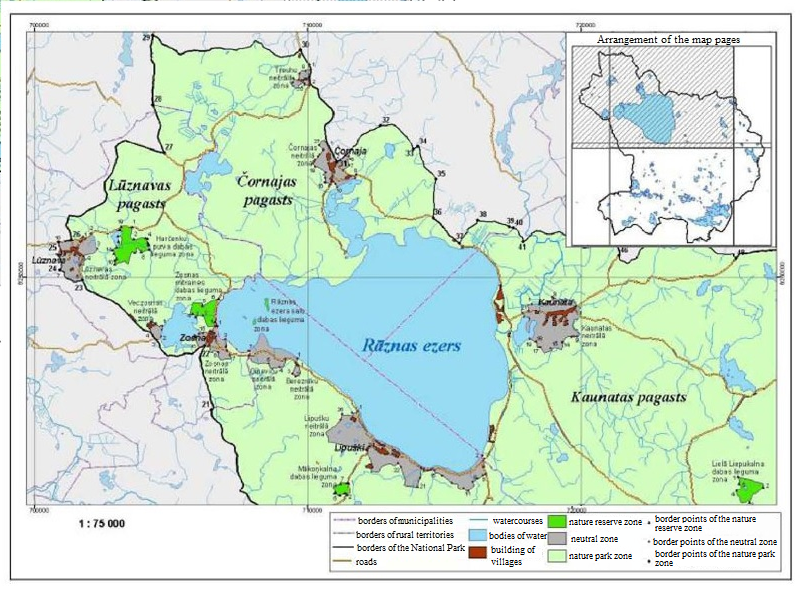 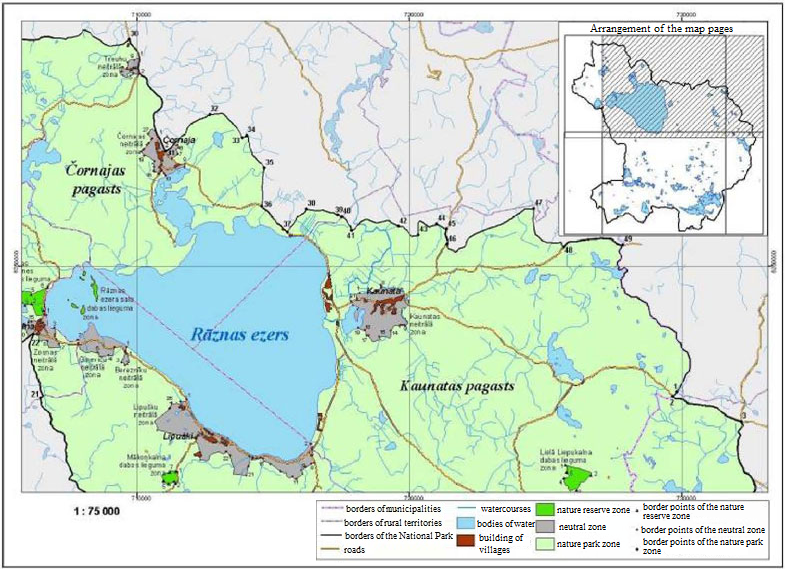 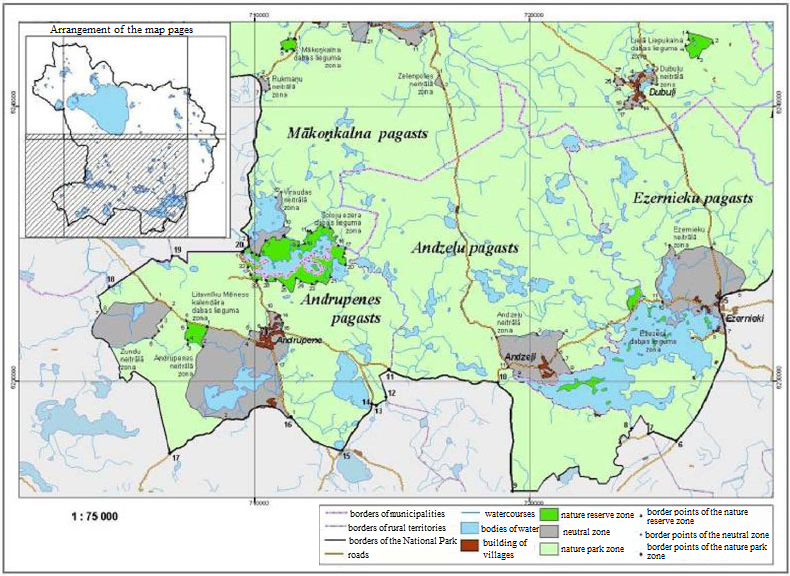 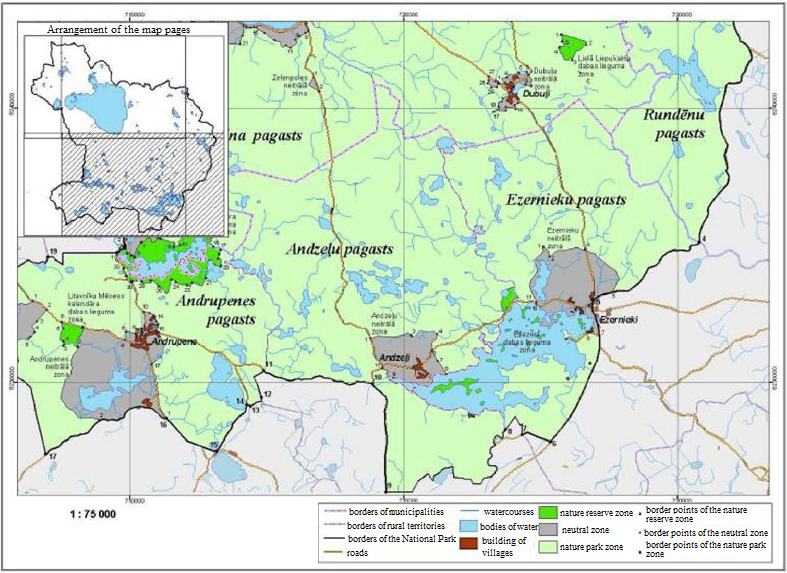 Rāzna National Park LawAnnex 2Description of the Borders of the Rāzna National Park[25 January 2007; 30 April 2009. Amendments regarding coordination of the description of borders with the Law on Administrative Territories and Populated Areas shall come into force on 1 July 2009. See Transitional Provisions]I. Description of the External Border of the Rāzna National Park1. Description of the border sections of the external border2. Coordinates of the border points of the external borderII. Description of the Border of the Nature Reserve Zone1. Description of the border sections of the nature reserve zone of (the Swamp) Harčenku purvs2. Coordinates of border points of the nature reserve zone of (the Swamp) Harčenku purvs3. Description of the border sections of the nature reserve zone of (the Wetland) Zosnas mitraine4. Coordinates of the border points of the nature reserve zone of (the Wetland) Zosnas mitraine5. Description of the border of the nature reserve zone of (the Lake) Rāznas ezers islands6. Description of the border of the Mākoņkalns nature reserve zone7. Coordinates of the border points of the Mākoņkalns nature reserve zone8. Description of the border of the Lielais Liepukalns nature reserve zone9. Coordinates of the border points of the Lielais Liepukalns nature reserve zone10. Description of the border of the nature reserve zone of (the Lake) Salāju ezers11. Coordinates of border points of the nature reserve zone of (the Lake) Salāju ezers12. Description of the border of the Litaunīku Mēness kalendārs nature reserve13. Coordinates of border points of the Litaunīku Mēness kalendārs nature reserve zone14. Description of the border of the Ežezers nature reserve zoneIII. Description of the Border of the Neutral Zone15. Description of the border of the Treuhi neutral zone16. Coordinates of the border points of the Treuhi neutral zone17. Description of the border of the Čornaja neutral zone18. Coordinates of border points of the Čornaja neutral zone19. Description of the border of the Lūznava neutral zone20. Coordinates of the border points of the Lūznava neutral zone21. Description of the border of the Veczosna neutral zone22. Coordinates of the border points of the Veczosna neutral zone23. Description of the border of the Zosna neutral zone24. Coordinates of border points of the Zosna neutral zone25. Description of the border of the Gineviči neutral zone26. Coordinates of the border points of the Gineviču neutral zone27. Description of the border of the Bereznīki neutral zone28. Coordinates of the border points of the Bereznīki neutral zone29. Description of the border of the Ļipuški neutral zone30. Coordinates of border points of the Ļipuški neutral zone31. Description of the border of the Zelenpole neutral zone32. Coordinates of the border points of the Zelenpole neutral zone33. Description of the border of the Kaunata neutral zone34. Coordinates of the border points of the Kaunata neutral zone35. Description of the border of the Dubuļi neutral zone36. Coordinates of the border points of the Dubuļi neutral zone37. Description of the border of the Virauda neutral zone38. Coordinates of the border points of the Virauda neutral zone39. Description of the border of the Zundi neutral zone40. Coordinates of the border points of the Zundi neutral zone41. Description of the border of the Andrupene neutral zone42. Coordinates of the border points of the Andrupene neutral zone43. Description of the border of the Andzeļi neutral zone44. Coordinates of the border points of the Andzeļi neutral zone45. Description of the border of the Ezernieki neutral zone46. Coordinates of the border points of the Ezernieki neutral zone47. Description of the border of the Rukmaņi neutral zone48. Coordinates of the border points of the Rukmaņi neutral zoneIV. Nature Park ZoneThe nature park zone is the rest of the territory of the National Park that is not part of the nature reserve zone and the neutral zone.123No.The number of the border sections according to the planThe situation elements of the plan according to which the border has been determined1231.1.1–2From the intersection of the borders of Kaunata, Rundēni, and Pilda rural territories due south-west along the border of Kaunata and Rundēni rural territories to the Roceva-Rudzīši road1.2.2–3Due east along the southern side of the Roceva-Rudzīši road to the Ludza-Ezernieki road1.3.3–4Due south along the western side of the Ludza-Ezernieki road to the border of Rundēni and Ezernieki rural territories1.4.4–5From the border of Rundēni and Ezernieki rural territories and intersection of the Ludza-Ezernieki road due south-west along the north-western side of the Ludza-Ezernieki road to the Ezernieki-Dagda road1.5.5–6Due south and south-west along the north-western side of the Ezernieki-Dagda road to the Novamisļi-Obiteļs road1.6.6–7Due west along the northern side of the Novamisļi-Obiteļs road to the border of Ezernieki and Dagda rural territories1.7.7–8Due north and north-west along the border of Ezernieki and Dagda rural territories to the intersection of borders of Andzeļi and Dagda rural territories1.8.8–9From the intersection of the borders of Ezernieki, Andzeļi, and Dagda rural territories due south-west and west along the border of Andzeļi and Dagda rural territories to the Artjomovka-Andzeļi road1.9.9–10Due north along the eastern side of the Artjomovka-Andzeļi road to the Andzeļi-Andrupene road1.10.10–11Due west along the northern side of the Andzeļi-Andrupene road to the border of Andrupene rural territory1.11.11–12From the border of Andzeļi and Andrupene rural territories and the intersection of the Andzeļi-Andrupene road due south-west and south along the border of Andzeļi and Andrupene rural territories to the stream of (the Lake) Kazimirovas ezers.1.12.12–13Due south-west along the stream of (the Lake) Kazimirovas ezers to the Usači-Oloveca road1.13.13–14Due west along the northern side of the Usači-Oloveca road to the Oloveca-Andeņi road1.14.14–15Due south and south-west along the western side of the Oloveca-Andeņi road to the Andrupene-Dagda road1.15.15–16Due north-west along the north-eastern side of the Andrupene-Dagda road to the Mariampole-Jaunokra road1.16.16–17Due south-west along the north-western side of the Mariampole-Jaunokra road to the border of Andrupene and Kastuļina rural territories1.17.17–18Due north along the border of Andrupene and Kastuļina rural territories to the intersection of borders of Andrupene, Kastuļina, and Puša rural territories1.18.18–19Due east from the intersection of borders of Andrupene, Kastuļina, and Puša rural territories to the intersection of borders of Andrupene, Puša, and Mākoņkalns rural territories1.19.19–20From the intersection of borders of Andrupene, Puša, and Mākoņkalns rural territories due east to the Andrupene-Zosna road1.20.20–21Due north along the eastern side of the Andrupene-Zosna road to the intersection of the border of Mākoņkalns and Lūznava rural territories and the Andrupene-Zosna road1.21.21–22From the intersection of the border of Mākoņkalns and Lūznava rural territories and the Andrupene-Zosna road due north along the eastern side of the Andrupene-Zosna road to the Zosna-Lūznava road1.22.22–-23Due west and north-west along the north-eastern side of the Zosna-Lūznava road to the gully1.23.23–-24Due west and north-west along the gully and the southern and south-eastern borders of the land property (cadastre No. 78680040222; cadastre No. 78680020333; cadastre No. 78680020248; cadastre No. 78680020304; cadastre No. 78680020276; cadastre No. 78680020325; cadastre No. 7868002040) to (the River) Vertušankas upīte1.24.24–25Due north along the right shore of (the River) Vertušankas upīte and the eastern border of the land property (cadastre No. 78680020094; cadastre No. 78680020006; cadastre No. 78680020172; cadastre No. 78680020010; cadastre No. 78680020123; cadastre No. 78680020261, and cadastre No. 8680020022) to the Vērtukšņa-Lūznava road1.25.25–26Due east along the southern side of the Vērtūkšņa-Lūznava road to the Lūznava-Ļadi-Gudeļi-Ismeri road1.26.26–27Due north, north-east, and east along the south-eastern side of the Lūznava-Ļadi-Gudeļi-Ismeri road to the Ismeri-Rēzekne road1.27.27–-28Due north along the eastern side of the Ismeri-Rēzekne road to the intersection of borders of Lūznava and Čornaja rural territories1.28.28–29From the intersection of borders of Lūznava and Čornaja rural territories due south along the eastern side of the Ismeri-Rēzekne road and border of Čornaja rural territory to the Gaiduļi-Putreiši-Mahoņina-Patrejevka road1.29.29–30Due east along the southern side of the Gaiduļi-Putreiši-Mahoņina-Patrejevka road to the P-55 Rēzekne-Janopole-Čornaja-Dagda road1.30.30–-31Due south along the western side of the P-55 Rēzekne- Janopole-Čornaja-Dagda road to the Čornaja-Balinova road1.31.31–32Due north-east along the north-eastern side of the Čornaja-Balinova road to the Balinova-Pirmie Balteņi road1.32.32–33Due south-east along the south-western part of the Balinova-Pirmie Baļteņi road to the Baltais Dukstigals-Soboļeva-Pirmie Baļteņi road1.33.33–34Due north-east along the north-eastern side of the Baltais Dukstigals-Soboļeva-Pirmie Baļteņi road to the Baļteņi-Račiki road1.34.34–35Due south and south-east along the south-western side of the Baļteņi-Račiki road to the Račiki-Uškāni road1.35.35–-36Due south along the western side of the Račiki-Uškāni road to the P-55 Rēzekne-Janopole-Čornaja-Dagda road1.36.36–-37Due south-east along the south-western side of the P-55 Rēzekne- Janopole-Čornaja-Dagda road to the Foļvarkova-Baļteņi road1.37.37–-38Due north-east along the south-eastern side of the Foļvarkova-Baļteņi road to the Foļvarkova-Kazeiki road1.38.38–39Due east along the southern side of the Foļvarkova-Kazeiki road to the Kazeiki-Graši road1.39.39–40Due east along the southern side of the Kazeiki-Graši road to the border of Čornaja and Kaunata rural territories1.40.40–41From the intersection of the Kazeiki-Graši road and borders of Čornaja and Kaunata rural territories due south-east along the south-western side of the Kazeiki-Graši road to the Graši-Mozgi-Batņi road1.41.41–42Due east along the southern side of the Graši-Mozgi-Batņi road to the gully1.42.42–43Due south-east along the gully to the south-eastern corner of the land property (cadastre No. 78620020014)1.43.43–44Due north and east along the gully and northern border of the land property (cadastre No. 78620020014; cadastre No. 78620020243, and cadastre No. 78620020234) to the northern corner of the land property (cadastre No. 78620020234)1.44.44–45Due east along the north-eastern border of the land property (cadastre No. 78620020234) to the Ostrovski-Vecsloboda road1.45.45–46Due south along the western side of the Ostrovski-Vecsloboda road to the Vecsloboda-Mežavaja road1.46.46–47Due south-east along the north-eastern border of the land property (cadastre No. 78620020023) to the south-eastern side of the Vecsloboda-Mežavaja road and along the south-eastern side of the Vecsloboda-Mežavaja road and the north-western border of the land property (cadastre No. 78620020210; cadastre No. 78620020113; cadastre No. 78620020128; cadastre No. 78620020129; cadastre No. 78620020107; cadastre No. 78620030265; cadastre No. 78620030020; cadastre No 78620030080; cadastre No. 78620030091; cadastre No. 78620030266; cadastre No7 8620030007; cadastre No. 78620030107) to the north-eastern corner of the land property (cadastre No. 78620030107)1.47.47–48Due south and south-east along the south-western border of the land property (cadastre No. 78620030107; cadastre No. 78620030037; cadastre No. 78620030095; cadastre No. 78620030092; cadastre No. 78620030103; cadastre No. 78620030105) to the Kaunata-Rogaiža road1.48.48–49Due east along the southern side of the Kaunata-Rogaiža road to the border of Kaunata and Rundēni rural territories1.49.49–1Due south along the border of Kaunata and Rundēni rural territories to the starting point (intersection of the borders of Kaunata, Rundēni, and Pilda rural territories)123No.Border pointX coordinateY coordinate1232.1.172979862453752.2.272963062452172.3.373216862442952.4.473077162351052.5.572689162329872.6.672533462278162.7.772431262280832.8.872369962282652.9.971934862259912.10.1071883662299432.11.1171486562304262.12.1271477962294242.13.1371440162291172.14.1471424862291762.15.1571316262274752.16.1671131362286872.17.1770691162273662.18.1870470362334152.19.1970699062345592.20.2070953362347242.21.2170646362451492.22.2270619562474902.23.2370174662498802.24.2470089762502552.25.2570084862512732.26.2670185362513932.27.2770473062545482.28.2870430262562882.29.2970430662588262.30.3070970662582752.31.3171104962541982.32.3271265762555372.33.3371385362546752.34.3471401162547662.35.3571467662535762.36.3671456362521672.37.3771552062512242.38.3871620462520802.39.3971735062518432.40.4071750662517922.41.4171785662512892.42.4271957662514412.43.4372031662511532.44.4472097362515282.45.4572134762513422.46.4672136062507852.47.4772453362521002.48.4872565362506792.49.497278186250760No.The number of border sections according to the planThe situation elements of the plan according to which the border has been determinedRēzekne municipality. Lūznava rural territoryRēzekne municipality. Lūznava rural territoryRēzekne municipality. Lūznava rural territory1.1.1–2From the intersection of the Lūznava-Ismeri local motor road and the land property (cadastre No. 78680050121) due south, south-east, and east along the border of the land property (cadastre No. 78680050121) to the southern border of the land property (cadastre No. 78680050229)1.2.2–3Due east along the southern border of the land property (cadastre No. 78680050229) to the south-eastern corner of the land property (cadastre No. 78680050229)1.3.3–4Due east from the south-eastern corner of the land property (cadastre No. 78680050229) to the northern corner of the land property (cadastre No. 78680050069)1.4.4–5Due south-west and south-east along the western border of the land property (cadastre No. 78680050069) to the southern corner of the land property (cadastre No. 78680050069)1.5.5–6Due south-east from the southern corner of the land property (cadastre No. 78680050069) to the intersection of the northern shore of (the Lake) Rubčinsku ezers and the land property (cadastre No. 78680050186)1.6.6–7Due west and south from the intersection of the northern shore of (the Lake) Rubčinsku ezers and the land property (cadastre No. 78680050186) along the western shore of (the Lake) Rubčinsku ezers to the intersection of the western shore of (the Lake) Rubčinsku ezers and the land property (cadastre No. 78680050217)1.7.7–8Due west from the intersection of the western shore of (the Lake) Rubčinsku ezers and the land property (cadastre No. 78680050217) along the southern border of the land property (cadastreNo. 78680050217) to the south-eastern corner of the land property (cadastre No. 78680020437)1.8.8–9Due north-west and south-west from the south-eastern corner of the land property (cadastre No. 78680020437) along the north-eastern and north-western borders of the land property (cadastre No. 78680020437) to the eastern border of the land property (cadastre No. 78680020465)1.9.9–10Due west, south-west, and west along the eastern and southern borders of the land property (cadastre No. 78680020465) to the south-western corner of the land property (cadastre No. 78680020465)1.10.10–11Due north from the south-western corner of the land property (cadastre No. 78680020465) along the western border of the land property (cadastre No. 78680020465) to the western corner of the land property (cadastre No. 78680020465)1.11.11–12Due north-east from the western corner of the land property (cadastre No. 78680020465) to the south-eastern corner of the land property (cadastre No. 78680020403)1.12.12–13Due north-west from the south-eastern corner of the land property (cadastre No. 78680020403) along the north-eastern border of the land property (cadastre No. 78680020403) to the southern corner of the land property (cadastre No. 78680020200)1.13.13–14Due north-east and north-west from the southern corner of the land property (cadastre No. 78680020200) along the south-eastern and north-eastern borders of the land property (cadastre No. 78680020200) to the amelioration ditch1.14.14–15Due north-east along the amelioration ditch to the western shore of (the Lake) Harčenku ezers1.15.15–16Due south-east and north along the western, south-western, and eastern shores of (the Lake) Harčenku ezers to the border of the land property (cadastre No. 78680020502)1.16.16–17Due south-east, north, and west along the border of the land property (cadastre No. 78680020502) to the eastern shore of (the Lake) Harčenku ezers1.17.17–18Due north-east and north-west along the western shore of (the Lake) Harčenku ezers to the mouth of the stream on the northern shore of the Lake1.18.18–19Due north along the stream to the southern side of the Lūznava-Ismeri local motor road1.19.19–1Due east along the southern side of the Lūznava-Ismeri local motor road to the starting pointNo.Border pointX coordinateY coordinate2.1.170355862518442.2.270362862513962.3.370405462514212.4.470412662514162.5.570413962512742.6.670418062511952.7.770419362510192.8.870388862509302.9.970366162508962.10.1070293362504802.11.1170294362506232.12.1270299162506832.13.1370289062508632.14.1470285162510132.15.1570299862511092.16.1670304962513152.17.1770303962515192.18.1870310262517252.19.197031626251852No.The number of border sections according to the planThe situation elements of the plan according to which the border has been determinedRēzekne municipality. Lūznava rural territoryRēzekne municipality. Lūznava rural territoryRēzekne municipality. Lūznava rural territory3.1.1–2From the intersection of the western side of the Zosna-Višķeri road and the southern border of the land property (cadastre No. 78680050127) due west, south, and north-west along the southern border of the land property (cadastre No. 78680050127) to the canalised culvert of (the Lake) Zosnas ezers and (the Lake) Rāznas ezers3.2.2–3Due west along the canalised culvert of (the Lake) Zosnas ezers and (the Lake) Rāznas ezers to the eastern shore of (the Lake) Zosnas ezers3.3.3–4Due north-east along the eastern shore of (the Lake) Zosnas ezers to the southern border of the land property (cadastre No. 78680050064)3.4.4–5Due north, east, and south along the border of the land property (cadastre No. 78680050064) to the cross-ride3.5.5–6Due north-east along the cross-ride to the Zosna-Višķeri road and the south-western corner of the land property (cadastre No. 78680050097)3.6.6–1Due south along the western side of the Zosna-Višķeri road to the starting pointNo.Border pointX coordinateY coordinate4.1.170659062483744.2.270613062486164.3.370588562485494.4.470576362486764.5.570611462489454.6.67068566249413No.The number of border sections according to the planThe situation elements of the plan according to which the border has been determinedRēzekne municipality. Mākoņkalns rural territoryRēzekne municipality. Mākoņkalns rural territoryRēzekne municipality. Mākoņkalns rural territory5.1.Six islands of (the Lake) Rāznas ezers in the western part of (the Lake) Rāznas ezers. Border of the nature reserve coincides with the shoreline of islandsNo.The number of border sections according to the planThe situation elements of the plan according to which the border has been determinedRēzekne municipality. Mākoņkalns rural territoryRēzekne municipality. Mākoņkalns rural territoryRēzekne municipality. Mākoņkalns rural territory6.1.1–2From the intersection of the northern border of the land property (cadastre No. 78720070003) and the Andrupene-Ļipuški local motor road along the western side of the Andrupene-Ļipuški local motor road to the southern corner of the land property (cadastre No. 78720070087)6.2.2–3Due north-west along the south-western border of the land property (cadastre No. 78720070087) to the eastern corner of the land property (cadastre No. 78720070074)6.3.3–4Due south-west along the south-eastern border of the land property (cadastre No. 78720070074) to the Rukmaņi-Voveri dirt road6.4.4–5Due west along the Rukmaņi-Voveri dirt road to the western border of the land property (cadastre No. 78720070074)6.5.5–6Due north and north-east along the western border of the land property (cadastre No. 78720070074) to the southern corner of the land property (cadastre No. 78720070119)6.6.6–7Due north, north-west, east, and north-east along the western and northern borders of the land property (cadastre No. 78720070119) to the western border of the land property (cadastre No. 78720070087)6.7.7–8Due north and east along the western and northern borders of the land property (cadastre No. 78720070087) to the north-western corner of the land property (cadastre No. 78720070003)6.8.8–1Due east along the northern border of the land property (cadastre No. 78720070003) to the starting pointNo.Border pointX coordinateY coordinate7.1.171145562424607.2.271141262420367.3.371135262420957.4.471116862420237.5.571095962420937.6.671097562421347.7.771119462424457.8.87114156242459No.The number of border sections according to the planThe situation elements of the plan according to which the border has been determinedRēzekne municipality. Kaunata rural territoryRēzekne municipality. Kaunata rural territoryRēzekne municipality. Kaunata rural territory8.1.1–2From the western corner of the land property (cadastre No. 78620130016) along the northern border of the land property (cadastre No. 78620130016) to the northern border of the land property (cadastre No. 78620130018)8.2.2–3Due east along the northern border of the land property (cadastre No. 78620130018) to the eastern corner of the land property (cadastre No. 78620130018)8.3.3–4Due south-west along the south-eastern border of the land property (cadastre No. 78620130018) to the forest road and the northern border of the land property (cadastre No. 78620130032)8.4.4–5Due west along the forest road and the northern border of the land property (cadastre No. 78620130032) to the western border of the land property (cadastre No. 78620130018)8.5.5–1Due north along the western border of the land property (cadastre No. 78620130018) to the starting pointNo.Border pointX coordinateY coordinate9.1.172571562427109.2.272619662424979.3.372675562423579.4.472632262417969.5.57259736241715No.The number of border sections according to the planThe situation elements of the plan according to which the border has been determinedRēzekne municipality. Mākoņkalns rural territoryRēzekne municipality. Mākoņkalns rural territoryRēzekne municipality. Mākoņkalns rural territory10.1.1–2From the intersection of the border of Andrupene rural territory, Dagda municipality and Mākoņkalns rural territory, Rēzekne municipality and the Andrupene-Ļipuški local motor road due north-east along the south-eastern side of the Andrupene-Ļipuški local motor road to the north-eastern border of the land property (cadastre No. 78720100162)10.2.2–3Due south-east along the north-eastern border of the land property (cadastre No. 78720100162) to the northern border of the land property (cadastre No. 78720100188)10.3.3–4Due north-east and south-east along the northern border of the land property (cadastre No. 78720100188) to the north-western corner of the land property (cadastre No. 78720100064)10.4.4–5Due north-east and south-east along the northern border of the land property (cadastre No. 78720100064) to the intersection of the border of the land property (cadastre No. 78720100089) and the shoreline of (the Lake) Salāju ezers10.5.5–6Due north-east from the intersection of the border of the land property (cadastre No. 78720100089) and the shoreline of (the Lake) Salāju ezers along the north-western border of the land property (cadastre No. 78720100089) to the western corner of the land property (cadastre No. 78720100192)10.6.6–7Due north-east, east, south-east, and north-east along the northern border of the land property (cadastre No. 78720100192) to the south-western shore of (the Lake) Adaļeņa ezers10.7.7–8Due south-east along the south-western shore of (the Lake) Adaļeņa ezers to the south-eastern border of the land property (cadastre No. 78720100195)10.8.8–9Due south-east and south along the south-eastern border of the land property (cadastre No. 78720100195) to the north-western border of the land property (cadastre No. 78720100163)10.9.9–10Due north-east along the north-western border of the land property (cadastre No. 78720100163) to the southern corner of the land property (cadastre No. 78720109007)10.10.10–11Due north-west and north-east from the southern corner of the land property (cadastre No. 78720109007) along the western border of the land property (cadastre No. 78720109007) to the southern border of the land property (cadastre No. 78720100040)10.11.11–12Due east along the southern border of the land property (cadastre No. 78720100040) to the eastern border of the land property (cadastre No. 78720100013)10.12.12–13Due south-east along the eastern border of the land property (cadastre No. 78720100013) to the north-western border of the land property (cadastre No. 78720100132)10.13.13–14Due north-east and south-east along the north-western and north-eastern borders of the land property (cadastre No. 78720100132) to the northern border of the land property (cadastre No. 78720100152)10.14.14–15Due east and south-east along the northern and north-eastern borders of the land property (cadastre No. 78720100152) to the edge of the forest10.15.15–16Due south-east along the edge of the forest to (the River) Mostovuhas upīte (border of Mākoņkalns and Andrupene rural territories)10.16.16–17Due east and south-east along (the River) Mostovuhas upīte (border of Mākoņkalns and Andrupene rural territories) to the north-eastern corner of the land property (cadastre No. 60420020100)10.17.17–18Due south along the eastern border of the land property (cadastre No. 60420020100) to the north-eastern corner of the land property (cadastre No. 60420020068)10.18.18–19Due south along the eastern border of the land property (cadastre No. 60420020068) to the northern border of the land property (cadastre No. 60420020019)10.19.19–20Due east, south-east, and south along the northern and eastern borders of the land property (cadastre No. 60420020019) to the shore of (the Lake) Žīguru (Žuguru) ezers10.20.20–21Due west, north-west, and south along the northern and western shores of (the Lake) Žīguru (Žuguru) ezers to the eastern corner of the land property (cadastre No. 60420020039)10.21.21–22Due south-west, west, and north-west along the eastern and southern borders of the land property (cadastre No. 60420020039) to the eastern corner of the land property (cadastre No. 60420020107)10.22.22–23Due south-west and north-west along the eastern and southern borders of the land property (cadastre No. 60420020107) to the south-eastern corner of the land property (cadastre No. 60420020049)10.23.23–24Due west and and north-west along the southern border of the land property (cadastre No. 60420020049) to the south-eastern corner of the land property (cadastre No. 60420020051)10.24.24–25Due north-west along the south-western border of the land property (cadastre No. 60420020051) to the eastern border of the land property (cadastre No. 60420020006)10.25.25–26Due south, west, west, and north-west along the eastern, southern, and south-western borders of the land property (cadastre No. 60420020006) to the eastern corner of the land property (cadastre No. 60420040073)10.26.26–-27Due north-west along the south-western border of the land property (cadastre No. 60420040073) to the eastern border of the land property (cadastre No. 60420040005)10.27.27–28Due south, west, west, and north along the eastern, southern, and western borders of the land property (cadastre No. 60420040005) to the south-eastern corner of the land property (cadastre No. 60420040008)10.28.28–29Due west along the southern border of the land property (cadastre No. 60420040008) to the south-eastern corner of the land property (cadastre No. 60420040150)10.29.29–30Due south-west along the south-eastern border of the land property (cadastre No. 60420040150) to the eastern corner of the land property (cadastre No. 60420040149)10.30.30–31Due south along the eastern border of the land property (cadastre No. 60420040149) to the north-eastern side of the Andrupene-Ļipuški local motor road10.31.31–32Due north-west along the north-eastern side of the Andrupene-Ļipuški local motor road to the western corner of the land property (cadastre No. 60420040036)10.32.32–33Due east, north-east, north, and west along the western border of the land property (cadastre No. 60420040036) to the north-eastern side of the Andrupene-Ļipuški local motor road10.33.33–1Due north-west and north along the north-eastern side of the Andrupene-Ļipuški local motor road to the starting pointNo.Border pointX coordinateY coordinate11.1.1709533623472411.2.2709751623490011.3.3709889623470011.4.4710025623462011.5.5710151623456911.6.6710394623511811.7.7711013623529811.8.8711084623525911.9.9711575623494611.10.10711819623501711.11.11711914623547911.12.12712014623548011.13.13712060623540511.14.14712504623561811.15.15712735623558811.16.16713023623494411.17.17713300623485511.18.18713242623468411.19.19713190623453111.20.20713295623424111.21.21712754623380611.22.22712246623363911.23.23712070623354411.24.24711652623364711.25.25711483623376211.26.26711025623350711.27.27710737623372111.28.28710409623367411.29.29710078623369511.30.30710038623366811.31.31710028623364811.32.32709837623389211.33.337097486234166No.The number of border sections according to the planThe situation elements of the plan according to which the border has been determinedDagda municipality. Andrupene rural territoryDagda municipality. Andrupene rural territoryDagda municipality. Andrupene rural territory12.1.1–2From the intersection of the P-57 Dagda-Andrupene-Malta regional motor road and the Biža-Bronkas-Litaunīki dirt road along the eastern side of the Biža-Bronkas-Litaunīki dirt road due south to (the River) Baldas upīte12.2.2–3Due west along (the River) Baldas upīte to the western border of the land property (cadastre No. 60420010135)12.3.3–4Due north along the western border of the land property (cadastre No. 60420010135) to the southern border of the land property (cadastre No. 60420010130)12.4.4–-5Due west and north along the southern and western borders of the land property (cadastre No. 60420010130) to the south-western corner of the land property (cadastre No. 60420010015)12.5.5–6Due north-west and north along the south-western and western borders of the land property (cadastre No. 60420010015) to the P-57 Dagda-Andrupene-Malta regional motor road12.6.6–1Due south-east along the south-western side of the P-57 Dagda-Andrupene-Malta regional motor road to the starting pointNo.Border pointX coordinateY coordinate13.1.1708249623200613.2.2708093623129113.3.3707551623134213.4.4707562623150613.5.5707557623196113.6.67074866232211No.The number of border sections according to the planThe situation elements of the plan according to which the border has been determinedDagda municipality.14.1. Ezernieki rural territoryDagda municipality.14.1. Ezernieki rural territoryDagda municipality.14.1. Ezernieki rural territory14.1.1.The nature reserve includes all oak groves of (the Island) Ežezera sala and (the Peninsula) Pahatnieku pussala (State forest compartment 311)14.2. Andzeļi rural territory14.2. Andzeļi rural territory14.2. Andzeļi rural territory14.2.1.The nature reserve includes Pilori oak grove (State forest compartment 311)No.The number of border sections according to the planThe situation elements of the plan according to which the border has been determinedRēzekne municipality. Čornaja rural territoryRēzekne municipality. Čornaja rural territoryRēzekne municipality. Čornaja rural territory15.1.1–2From the intersection of the P-55 Rēzekne-Dagda regional motor road and gully due south along the eastern side of the P-55 Rēzekne-Dagda regional motor road to the Treuhi-Ismeri local motor road15.2.2–3Due south-west along the south-eastern side of the Treuhi-Ismeri local motor road to the southern border of the land property (cadastre No. 78460040167)15.3.3–4Due west along the southern border of the land property (cadastre No. 78460040167) to the eastern border of the land property (cadastre No. 78460040165)15.4.4–5Due north-west along the eastern border of the land property (cadastre No. 78460040165) to the southern border of the land property (cadastre No. 78460040172)15.5.5–6Due south-west, south, west, north, and south-east along the southern border of the land property (cadastre No. 78460040172) to the western border of the land property (cadastre No. 78460040176)15.6.6–7Due north along the western border of the land property (cadastre No. 78460040176) to the Treuhi-Bratova local government road15.7.7–8Due east along the northern side of the Treuhi-Bratova local government road to the western border of the land property (cadastre No. 78460040170)15.8.8–9Due north along the western border of the land property (cadastre No. 78460040170) to the western corner of the land property (cadastre No. 78460040019)15.9.9–10Due north-east and east along the western and northern borders of the land property (cadastre No. 78460040019) to the gully15.10.10–1Due north and east along the gully to the starting pointNo.Border pointX coordinateY coordinate16.1.1710067625765216.2.2710074625709716.3.3710029625700616.4.4709862625702616.5.5709874625705816.6.6709450625710316.7.7709466625726916.8.8709638625722816.9.9709659625743316.10.107099036257534No.The number of border sections according to the planThe situation elements of the plan according to which the border has been determinedRēzekne municipality. Čornaja rural territoryRēzekne municipality. Čornaja rural territoryRēzekne municipality. Čornaja rural territory17.1.1–2From the intersection of the P-55 Rēzekne-Dagda regional motor road and the Čornaja-Balinova road due north-east along the north-western side of the Čornaja-Balinova road to the northern corner of the land property (cadastre No. 78460070056)17.2.2–3Due south-east and east along the northern and eastern borders of the land property (cadastre No. 78460070056) to the northern border of the land property (cadastre No. 78460070057)17.3.3–4Due south-east along the north-eastern border of the land property (cadastre No. 78460070057) to the western border of the land property (cadastre No. 78460070142)17.4.4–5Due south-west along the western border of the land property (cadastre No. 78460070142) to the eastern border of the land property (cadastre No. 78460070058)17.5.5–6Due south along the eastern border of the land property (cadastre No. 78460070058) to the P-55 Rēzekne-Dagda regional motor road17.6.6–7Due south-east along the eastern side of the P-55 Rēzekne-Dagda regional motor road to the gully to (the Lake) Rāznas ezers17.7.7–8Due south along the gully to the shore of (the Lake) Rāznas ezers17.8.8–9Due north-west along the shore of (the Lake) Rāznas ezers to the southern corner of the land property (cadastre No. 78460070076)17.9.9–10Due north-west along the south-western border of the land property (cadastre No. 78460070076) to the south-western border of the land property (cadastre No. 78460070075)17.10.10–11Due north-west along the south-western border of the land property (cadastre No. 78460070075) to the southern border of the land property (cadastre No. 78460070230)17.11.11–12Due west along the southern border of the land property (cadastre No. 78460070230) to the Čornaja-Melndukstigals local government road17.12.12–13Due south-west along the south-eastern side of the Čornaja-Melndukstigals local government road to the eastern corner of the land property (cadastre No. 78460070177)17.13.13–14Due north-west along the northern border of the land property (cadastre No. 78460070177) to the eastern border of the land property (cadastre No. 78460070064)17.14.14–15Due south, west, and north along the border of the land property (cadastre No. 78460070064) to the eastern border of the land property (cadastre No. 78460070061)17.15.15–16Due north along the eastern border of the land property (cadastre No. 78460070061) to the south-western corner of the land property (cadastre No. 78460070208)17.16.16–17Due north, west, and north-east along the western border of the land property (cadastre No. 78460070208) to the southern corner of the land property (cadastre No. 78460070148)17.17.17–18Due north-west along the border of the land property (cadastre No. 78460070148) and the land property (cadastre No. 78460070288) to the southern corner of the land property (cadastre No. 78460070005)17.18.18–19Due north-west along the south-western border of the land property (cadastre No. 78460070005) to the southern corner of the land property (cadastre No. 78460070086)17.19.19–20Due north-east along the north-eastern border of the land property (cadastre No. 78460070086) to the southern corner of the land property (cadastre No. 78460070085)17.20.20–21Due north-east along the border of the local government land to the border of the land property (cadastre No. 78460070085)17.21.21–22Due north-east along the south-eastern border of the land property (cadastre No. 78460070085) to the south-eastern border of the land property (cadastre No. 78460070087)17.22.22–23Due north-east along the south-eastern border of the land property (cadastre No. 78460070087) to the Čornaja-Žogoti local government road17.23.23–24Due north-west along the south-western side of the Čornaja-Žogoti local government road to the western corner of the land property (cadastre No. 78460070051)17.24.24–25Due north-east and east along the northern border of the land property (cadastre No. 78460070051) to the northern border of the land property (cadastre No. 78460070176)No.Border pointX coordinateY coordinate18.1.1711045625420318.2.2711366625445118.3.3711539625431318.4.4711889625387518.5.5711727625377118.6.6711728625375818.7.7711729625373718.8.8711738625361218.9.9711051625330118.10.10710980625339818.11.11710900625348918.12.12710847625346918.13.13710791625336418.14.14710646625345718.15.15710603625346618.16.16710626625362018.17.17710642625383118.18.18710263625402318.19.19710158625417118.20.20710414625448718.21.21710529625462418.22.22710564625466018.23.23710391625481918.24.24710623625496618.25.257106666254976No.The number of border sections according to the planThe situation elements of the plan according to which the border has been determinedRēzekne municipality. Lūznava rural territoryRēzekne municipality. Lūznava rural territoryRēzekne municipality. Lūznava rural territory19.1.1–2From the intersection of the Vērtūkšņa-Lūznava-Ismeri local motor road and (the Street) Rāznas iela in Lūznava due north-east along the north-western side of the Vērtūkšņa-Lūznava-Ismeri local motor road to the gully19.2.2–3Due south-east along the gully to the Harčenki-Lūznava dirt road19.3.3–4Due south-west and west along the southern side of the Harčenki-Lūznava dirt road to the intersection of the Lūznava Zosna local motor road and the border of the land property (cadastre No. 78680020055)19.4.4–5Due south-east, south, and west along the eastern border of the land property (cadastre No. 78680020055) and the eastern and southern borders of the land property (cadastre No. 78680020362; cadastre No. 78680020098) to the Lūznava-Zosna local motor road19.5.5–6Due south along the eastern side of the Lūznava-Zosna local motor road to the gully19.6.6–7Due west and north-west along the gully and the southern and south-eastern borders of the land property (cadastre No. 78680040222; cadastre No. 78680020333; cadastre No. 78680020248; cadastre No. 78680020304; cadastre No. 78680020276; cadastre No. 78680020325; cadastre No. 78680020402) to (the River) Vertušankas upīte and the western corner of the land property (cadastre No. 78680020402)19.7.7–8Due north along the right shore of (the River) Vertušankas upīte and the western border of the land property (cadastre No. 78680020402; cadastre No. 78680020094; cadastre No. 78680020006) to the western corner of the land property (cadastre No. 78680020172)19.8.8–9Due east and north along the western border of the land property (cadastre No. 78680020172; cadastre No. 78680020010; cadastre No. 78680020123) to (the Alley) Bērzu aleja in Lūznava19.9.9–10Due north from (the Alley) Bērzu aleja in Lūznava along the dirt road and the western border of the land property (cadastre No. 78680020261; cadastre No. 78680020022) to the Vērtūkšņa-Lūznava road19.10.10–1Due east along the northern side of the Vērtūkšņa-Lūznava local motor road to the starting pointNo.Border pointX coordinateY coordinate20.1.1701863625140320.2.2702060625159320.3.3702285625104420.4.4701781625076220.5.5701655625043920.6.6701757624988520.7.7700862625022320.8.8700915625078320.9.9700941625098620.10.107008586251292No.The number of border sections according to the planThe situation elements of the plan according to which the border has been determinedRēzekne municipality. Lūznava rural territoryRēzekne municipality. Lūznava rural territoryRēzekne municipality. Lūznava rural territory21.1.1–2From the intersection of the western shore of (the Lake) Zosnas ezers and the border of the land property (cadastre No. 78680040012) due south along the western shore of (the Lake) Zosnas ezers to the border of the land property (cadastre No. 78680040129)21.2.2–3Due south and south-west along the south-eastern and southern borders of the land property (cadastre No. 78680040129) to the Veczosna-Lūznava local motor road21.3.3–4Due north-west along the south-western side of the Veczosna-Lūznava local motor road to the Veczosna-Rutki dirt road21.4.4–5Due north along the western side of the Veczosna-Rutki road to the north-western corner of the land property (cadastre No. 78680040179)21.5.5–6Due east along the northern border of the land property (cadastre No. 78680040179) to the north-western corner of the land property (cadastre No. 78680040012)21.6.6–1Due east, south, and east along the northern border of the land property (cadastre No. 78680040012) to the starting pointNo.Border pointX coordinateY coordinate22.1.1704670624820622.2.2704614624781922.3.3704416624772422.4.4704228624799722.5.5704250624835422.6.67042966248344No.The number of border sections according to the planThe situation elements of the plan according to which the border has been determinedRēzekne municipality. Lūznava rural territoryRēzekne municipality. Lūznava rural territoryRēzekne municipality. Lūznava rural territory23.1.1–2From the intersection of the Zosna-Višķeri road and the northern border of the land property (cadastre No. 78680060256) due east along the northern border of the land property (cadastre No. 78680060256) to the shore of (the Lake) Rāznas ezers23.2.2–3Due south-east along the shore of (the Lake) Rāznas ezers to the western border of the land property (cadastre No. 78680060026)23.3.3–4Due south from the shore of (the Lake) Rāznas ezers along the western border of the land property (cadastre No. 78680060026) to the eastern border of the land property (cadastre No. 78680060079)23.4.4–5Due south along the eastern border of the land property (cadastre No. 78680060079) to the Zosna-Ļipuški road23.5.5–6Due south from the Zosna-Ļipuški road to the eastern border of the land property (cadastre No. 78680060159)23.6.6–7Due south-east and south along the eastern border of the land property (cadastre No. 78680060159) to the eastern border of the land property (cadastre No. 78680060001)23.7.7–8Due south-east, west, and north along the border of the land property (cadastre No. 78680060001) to the southern border of the land property (cadastre No. 78680060042)23.8.8–9Due west and north along the border of the land property (cadastre No. 78680060042) to the Zosna-Ļipuški road23.9.9–10Due west along the Zosna-Ļipuški road to the southern border of the land property (cadastre No. 78680060030)23.10.10–11Due north-west from the Zosna-Ļipuški road along the western border of the land property (cadastre No. 78680060030) to the border of the land property (cadastre No. 78680060255)23.11.11–12Due south-west along the border of the land property (cadastre No. 78680060255) to the eastern shore of (the Lake) Zosnas ezers23.12.12–13Due north-east along the eastern shore of (the Lake) Zosnas ezers to the northern border of the land property (cadastre No. 78680060132)23.13.13–14Due east along the border of the land property (cadastre No. 78680060132; cadastre No. 78680060034) and the eastern shore of (the Lake) Zosnas ezers to the western border of the land property (cadastre No. 78680060175)23.14.14–15Due north and east along the border of the land property (cadastre No. 78680060175) to the border of the land property (cadastre No. 78680060041)23.15.15–16Due east along the border of the land property (cadastre No. 78680060041) to the south-eastern border of the land property (cadastre No. 78680060093)23.16.16–17Due north and east along the south-eastern border of the land property (cadastre No. 78680060093) to the Zosna-Višķeri road23.17.17–1Due north-east along the Zosna-Višķeri road to the starting pointNo.Border pointX coordinateY coordinate24.1.1706599624821124.2.2706680624819824.3.3706969624772724.4.4706980624742924.5.5707044624731124.6.6707034624729524.7.7707136624714224.8.8706716624726524.9.9706321624748524.10.10705999624742724.11.11705867624780424.12.12705759624775824.13.13705847624786124.14.14706010624792124.15.15706135624794924.16.16706387624799624.17.177064496248029No.The number of border sections according to the planThe number of border sections according to the planThe situation elements of the plan according to which the border has been determinedRēzekne municipality. Mākoņkalns rural territoryRēzekne municipality. Mākoņkalns rural territoryRēzekne municipality. Mākoņkalns rural territoryRēzekne municipality. Mākoņkalns rural territory25.1.1–2From the intersection of the shore of (the Lake) Rāznas ezers and the eastern border of the land property (cadastre No. 78720030039) due south along the eastern border of the land property (cadastre No. 78720030039) to the P-56 Malta-Zosna-Ļipuški-Kaunata regional motor roadFrom the intersection of the shore of (the Lake) Rāznas ezers and the eastern border of the land property (cadastre No. 78720030039) due south along the eastern border of the land property (cadastre No. 78720030039) to the P-56 Malta-Zosna-Ļipuški-Kaunata regional motor road25.2.2–3Due west along the southern side of the P-56 Malta-Zosna-Ļipuški-Kaunata regional motor road to the eastern border of the land property (cadastre No. 78720030045)Due west along the southern side of the P-56 Malta-Zosna-Ļipuški-Kaunata regional motor road to the eastern border of the land property (cadastre No. 78720030045)25.3.3–4Due south and west along the border of the land property (cadastre No. 78720030045) to the southern border of the land property (cadastre No. 787200300675)Due south and west along the border of the land property (cadastre No. 78720030045) to the southern border of the land property (cadastre No. 787200300675)25.4.4–5Due west and north along the southern border of the land property (cadastre No. 787200300675) to the Gineviči-Rabskova local government roadDue west and north along the southern border of the land property (cadastre No. 787200300675) to the Gineviči-Rabskova local government road25.5.5–6Due west and north-west along the southern side of the Gineviči-Rabskova local government road to the border of Mākoņkalns and Lūznava rural territoriesDue west and north-west along the southern side of the Gineviči-Rabskova local government road to the border of Mākoņkalns and Lūznava rural territories25.6.6–7Due north along the border of the Mākoņkalns and Lūznava rural territories to the shore of (the Lake) Rāznas ezersDue north along the border of the Mākoņkalns and Lūznava rural territories to the shore of (the Lake) Rāznas ezers25.7.7–1Due north-east, south-east, and east from the intersection of the border of Mākoņkalns and Lūznava rural territories and the shore of (the Lake) Rāznas ezers along the shore of (the Lake) Rāznas ezers to the starting pointDue north-east, south-east, and east from the intersection of the border of Mākoņkalns and Lūznava rural territories and the shore of (the Lake) Rāznas ezers along the shore of (the Lake) Rāznas ezers to the starting pointNo.Border pointX coordinateY coordinate26.1.1709606624702126.2.2709550624685126.3.3709165624701426.4.4708964624670826.5.5708554624682226.6.6707835624715626.7.77078116247285No.The number of border sections according to the planThe situation elements of the plan according to which the border has been determinedRēzekne municipality. Mākoņkalns rural territoryRēzekne municipality. Mākoņkalns rural territoryRēzekne municipality. Mākoņkalns rural territory27.1.1–2From the intersection of the eastern border of the land property (cadastre No. 78720030106) and the P-56 Malta-Zosna-Ļipuški-Kaunata regional motor road due south and south-west along the eastern border of the land property (cadastre No. 78720030106) to the north-eastern border of the land property (cadastre No. 78720030052)27.2.2–-3Due north-west along the north-eastern border of the land property (cadastre No. 78720030052) to the Gaļdeņi-Bereznīki local government road27.3.3–-4Due north along the eastern side of the Gaļdeņi-Bereznīki local government road to the P-56 Malta-Zosna-Ļipuški-Kaunata regional motor road27.4.4–1Due south-east along the south-western side of the P-56 Malta-Zosna-Ļipuški-Kaunata regional motor road to the starting pointNo.Border pointX coordinateY coordinate28.1.1709603624678028.2.2709547624635828.3.3709430624645428.4.47095606246835No.The number of border sections according to the planThe situation elements of the plan according to which the border has been determinedRēzekne municipality. Mākoņkalns rural territoryRēzekne municipality. Mākoņkalns rural territoryRēzekne municipality. Mākoņkalns rural territory29.1.1–2From the intersection of the south-western shore of (the Lake) Rāznas ezers and the southern border of the land property (cadastre No. 78720080354) due south-east along the shore of (the Lake) Rāznas ezers to the eastern border of the land property (cadastre No. 78720090088)29.2.2–3Due south along the eastern border of the land property (cadastre No. 78720090088) to the P-56 Malta-Zosna-Ļipuški-Kaunata regional motor road29.3.3–4Due south-west along the south-eastern side of the P-56 Malta-Zosna-Ļipuški-Kaunata regional motor road to the eastern border of the land property (cadastre No. 78720090007)29.4.4–5Due south and west along the border of the land property (cadastre No. 78720090007) to the Andzeļi-Ļipuški-Malukšta local motor road29.5.5–6Due south along the eastern side of the Andzeļi-Ļipuški-Malukšta local motor road to the south-eastern border of the land property (cadastre No. 78720090005)29.6.6–7Due south-west along the south-eastern border of the land property (cadastre No. 78720090005) to the south-eastern border of the land property (cadastre No. 78720090077)29.7.7–8Due south-west along the south-eastern border of the land property (cadastre No. 78720090077) to the south-eastern border of the land property (cadastre No. 78720080126)29.8.8–9Due south-west along the south-eastern border of the land property (cadastre No. 78720080126) to the eastern border of the land property (cadastre No. 78720080001)29.9.9–10Due south and south-west along the eastern border of the land property (cadastre No. 78720080001) to the Malukšta-Škrjabi local government road29.10.10–11Due north-west along the south-western side of the Malukšta-Škrjabi local government road to the eastern border of the land property (cadastre No. 78720080043)29.11.11–12Due south-west, west, and north-west along the border of the land property (cadastre No. 78720080043) to the southern border of the land property (cadastre No. 78720080097)29.12.12–13Due north-west along the southern border of the land property (cadastre No. 78720080097) to the southern border of the land property (cadastre No. 78720080030)29.13.13–14Due north-west along the southern border of the land property (cadastre No. 78720080030) to the northern border of the land property (cadastre No. 78720080027)29.14.14–15Due west along the northern border of the land property (cadastre No. 78720080027) to the northern border of the land property (cadastre No. 78720080107)29.15.15–16Due west along the northern border of the land property (cadastre No. 78720080107) to the northern border of the land property (cadastre No. 78720080109)29.16.16–17Due north along the border of the land property (cadastre No. 78720080109) to the P-56 Malta-Zosna-Ļipuški-Kaunata regional motor road29.17.17–18Due north-west along the south-western side of the P-56 Malta-Zosna-Ļipuški-Kaunata regional motor road to the eastern border of the land property (cadastre No. 78720080358)29.18.18–19Due south along the eastern border of the land property (cadastre No. 78720080358) to the eastern border of the land property (cadastre No. 78720080037)29.19.19–20Due south along the eastern border of the land property (cadastre No. 78720080037), due west along the southern border of the land property (cadastre No. 78720080037), and due north along the western border of the land property (cadastre No. 78720080037) to the south-western border of the land property (cadastre No. 78720080021)29.20.20–21Due north-west along the south-western border of the land property (cadastre No. 78720080021) to the Ļipuški-Lutiški-Ļipuški local government road29.21.21–22Due west and north along the southern and western sides of the Ļipuški-Lutiški-Ļipuški local government road to the Ļipuški-Andrupene local motor road29.22.22–23Due north along the eastern side of the Ļipuški-Andrupene local motor road to the Ļipuški-Dvarči local government road29.23.23–24Due west along the southern side of the Ļipuški-Dvarči local government road to the western border of the land property (cadastre No. 78720080048)29.24.24–25Due north along the western border of the land property (cadastre No. 78720080048) to the western corner of the land property (cadastre No. 78720080012)29.25.25-26Due north-east along the north-western border of the land property (cadastre No. 78720080012) to the western border of the land property (cadastre No. 78720080004)29.26.26–27Due north along the western border of the land property (cadastre No. 78720080004) to the western corner of the land property (cadastre No. 78720080177)29.27.27–28Due north and east along the border of the land property (cadastre No. 78720080177) to the western border of the land property (cadastre No. 78720080372)29.28.28–1Due north and east along the border of the land property (cadastre No. 78720080372) to the starting pointNo.Border pointX coordinateY coordinate30.1.1711822624508830.2.2716377624349330.3.3716451624334430.4.4716399624328830.5.5716402624306230.6.6716499624279630.7.7716392624274530.8.8716193624262230.9.9716022624250230.10.10715848624219130.11.11715691624228830.12.12715254624246930.13.13714897624273830.14.14714620624293930.15.15714361624292030.16.16714279624289430.17.17714237624298030.18.18714129624302630.19.19714085624264030.20.20713404624304730.21.21713279624319430.22.22712143624355730.23.23712160624367930.24.24710737624396730.25.25710763624441730.26.26711187624477730.27.27711219624491430.28287116376244917No.The number of border sections according to the planThe situation elements of the plan according to which the border has been determinedRēzekne municipality. Mākoņkalns rural territoryRēzekne municipality. Mākoņkalns rural territoryRēzekne municipality. Mākoņkalns rural territory31.1.1–2From the intersection of the Andzeļi-Ruduški-Malukšta local motor road and the north-western border of the land property (cadastre No. 78720090070) due south-west and south-east along the western border of the land property (cadastre No. 78720090070) to the Andzeļi-Ruduški-Malukšta local motor road31.2.2–1Due north from the intersection of the south-western border of the land property (cadastre No. 78720090070) and the Andzeļi-Ruduški-Malukšta local motor road along the western side of the Andzeļi-Ruduški-Malukšta local motor road to the starting pointNo.Border pointX coordinateY coordinate32.1.1716682624109932.2.27168866240611No.The number of border sections according to the planThe situation elements of the plan according to which the border has been determinedRēzekne municipality. Kaunata rural territoryRēzekne municipality. Kaunata rural territoryRēzekne municipality. Kaunata rural territory33.1.1–2From the intersection of the Rēzekne-Kaunata road and the western border of the land property (cadastre No. 78620050150) due north along the western border of the land property (cadastre No. 78620050150) and due east along the gully to the north-western corner of the land property (cadastre No. 78620050151)33.2.2–3Due east along the northern border of the land property (cadastre No. 78620050151) to the north-western corner of the land property (cadastre No. 78620050153)33.3.3–4Due east along the northern border of the land property (cadastre No. 78620050153) to the western corner of the land property (cadastre No. 78620050356)33.4.4–5Due north-east and east along the northern border of the land property (cadastre No. 78620050356) to the northern border of the land property (cadastre No. 78620050031)33.5.5–6Due north-east along the northern border of the land property (cadastre No. 78620050031) to the northern border of the land property (cadastre No. 78620050401)33.6.6–7Due north-east along the northern border of the land property (cadastre No. 78620050401) to the western border of the land property (cadastre No. 78620050154)33.7.7–8Due north along the western border of the land property (cadastre No. 78620050154) to (the Stream) Partovas strauts33.8.8–9Due east and south along the left shore of (the Stream) Partovas strauts to the northern border of the land property (cadastre No. 78620050024)33.9.9–10Due west along the northern border of the land property (cadastre No. 78620050024) to the Kaunata-Katkovski local government road33.10.10–11Due south and south-east along the Kaunata-Katkovski local government road to the eastern border of the land property (cadastre No. 78620050023)33.11.11–12Due south and west along the border of the land property (cadastre No. 78620050023) to the eastern border of the land property (cadastre No. 78620050141)33.12.12–13Due north, west, west, and south-west along the eastern and northern borders of the land property (cadastre No. 78620050141) to the southern border of the land property (cadastre No. 78620050301)33.13.13–14Due west along the southern border of the land property (cadastre No. 78620050301) to the Katkovski-Kaunata local government road33.14.14–15Due south and west along the Katkovski-Kaunata road and the northern border of the land property (cadastre No. 78620050133) to the eastern border of the land property (cadastre No. 78620050209)33.15.15–16Due south, west, and north-west along the border of the land property (cadastre No. 78620050209) to the northern border of the land property (cadastre No. 78620050362)33.16.16–17Due west along the northern border of the land property (cadastre No. 78620050362) to the eastern border of the land property (cadastre No. 78620050120)33.17.17–18Due north along the eastern border of the land property (cadastre No. 78620050120) to the eastern border of the land property (cadastre No. 78620050027)33.18.18–19Due north-west and west along the border of the land property (cadastre No. 78620050027) to the eastern shore of (the Lake) Kaunatas ezers33.19.19–20Due north along the eastern shore of (the Lake) Kaunatas ezers to the source of (the River) Rēzeknes upe33.20.20–21Due north along (the River) Rēzeknes upe to the Rēzekne-Kaunata local motor road33.21.21–1Due east along the Rēzekne-Kaunata local motor road to the starting pointNo.Border pointX coordinateY coordinate34.1.1718066624878134.2.2718175624900534.3.3718463624902234.4.4718624624900834.5.5718762624905834.6.6718895624907134.7.7718934624910134.8.8718943624928034.9.9719830624781534.10.10719816624781634.11.11719886624768634.12.12719647624765734.13.13719310624761734.14.14719298624762134.15.15718866624741034.16.16718481624744134.17.17718390624742234.18.18718348624764634.19.19718105624773234.20.20717926624856434.21.217178186248678No.The number of border sections according to the planThe situation elements of the plan according to which the border has been determinedRēzekne municipality. Kaunata rural territoryRēzekne municipality. Kaunata rural territoryRēzekne municipality. Kaunata rural territory35.1.1–2Due to the intersection of the P-55 Rēzekne-Ezernieki-Dagda regional motor road and the land property (cadastre No. 78620120019) due east and south-east along the border of the land property (cadastre No. 78620120019) to the P-55 Rēzekne-Ezernieki-Dagda regional motor road35.2.2–3Due south-east along the north-eastern side of the Rēzekne-Ezernieki-Dagda regional motor road to the Dubuļi-Eisaki local government road35.3.3–4Due east, north, and north-east along the north-western side of the Dubuļi-Eisaki local government road to the southern border of the land property (cadastre No. 78620120016)35.4.4–5Due north-east along the border of the land property (cadastre No. 78620120016) to (the Pond) Dubuļu dīķis35.5.5–6Due east along the southern shore of (the Pond) Dubuļu dīķis to the north-eastern corner of the land property (cadastre No. 78620120050)35.6.6–7Due south-east along the eastern border of the land property (cadastre No. 78620120050) to the border of the land property (cadastre No. 78620120007)35.7.7–8Due south along the western border of the land property (cadastre No. 78620120007) to the southern border of the land property (cadastre No. 78620120202)35.8.8–9Due north-east along the southern border of the land property (cadastre No. 78620120202) to (the Lake) Dubuļu ezers35.9.9–10Due south-west along the eastern shore of (the Lake) Dubuļu ezers to the eastern border of the land property (cadastre No. 78620120044)35.10.10–11Due south along the eastern border of the land property (cadastre No. 78620120044) to the P-55 Rēzekne-Ezernieki-Dagda regional motor road35.11.11–12Due south from the P-55 Rēzekne-Ezernieki-Dagda regional motor road along the western border of the land property (cadastre No. 78620120094) to the northern corner of the land property (cadastre No. 78620120093)35.12.12–13Due south-west and south along the border of the land property (cadastre No. 78620120093; cadastre No. 78620120316) to the north-eastern corner of the land property (cadastre No. 78620120033)35.13.13–14Due west along the northern border of the land property (cadastre No. 78620120033) to the Dubuļi-Patmalnīki local government road35.14.14–15Due south along the eastern side of the Dubuļi-Patmalnīki local government road to the border of the land property (cadastre No. 78620120082)35.15.15–16Due west and south-west along the border of the land property (cadastre No. 78620120082; cadastre No. 78620120065) to the eastern border of the land property (cadastre No. 78620120109)35.16.16–17Due west along the border of the land property (cadastre No. 78620120109) to the northern corner of the land property (cadastre No. 78620120366)35.17.17–18Due south-west and north-west along the border of the land property (cadastre No. 78620120366) to the southern corner of the land property (cadastre No. 78620120013)35.18.18–19Due north-east along the south-eastern border of the land property (cadastre No. 78620120013) to the southern corner of the land property (cadastre No. 78620120037)35.19.19–20Due north and north-east along the western border of the land property (cadastre No. 78620120037) to the southern corner of the land property (cadastre No. 78620120320)35.20.20–21Due north-east along the eastern border of the land property (cadastre No. 78620120320) to the P-55 Rēzekne-Ezernieki-Dagda regional motor road35.21.21–22Due north-east along the south-western side of the P-55 Rēzekne-Ezernieki-Dagda regional motor road to the eastern border of the land property (cadastre No. 78620120138)35.22.22–23Due south-west and west along the eastern and southern borders of the land property (cadastre No. 78620120138) to the southern border of the land property (cadastre No. 78620120020)35.23.23–24Due north-west and north along the southern and western borders of the land property (cadastre No. 78620120020) to the P-55 Rēzekne-Ezernieki-Dagda regional motor road35.24.24–1Due south-east along the north-eastern side of the Rēzekne-Ezernieki-Dagda regional motor road to the starting pointNo.Border pointX coordinateY coordinate36.1.1723334624097736.2.2723416624091436.3.3723449624089036.4.4723740624110836.5.5724167624130836.6.6724469624131036.7.7724522624121036.8.8724638624078136.9.9724424624085036.10.10724085624050236.11.11724155624030936.12.12724173624019136.13.13724074623996736.14.14723725624004336.15.15723721623990736.16.16723567623991336.17.17723429623995736.18.18723259623986836.19.19723454624003836.20.20723603624033736.21.21723827624056436.22.22723424624088536.23.23723196624079436.24.247230796241145No.The number of border sections according to the planThe situation elements of the plan according to which the border has been determinedRēzekne municipality. Mākoņkalns rural territoryRēzekne municipality. Mākoņkalns rural territoryRēzekne municipality. Mākoņkalns rural territory37.1.1–2From the intersection of the south-western shore of (the Lake) Viraudas ezers and the north-western border of the land property (cadastre No. 78720100054) due south-west along the north-western border of the land property (cadastre No. 78720100054) to the Andrupene-Ļipuški local motor road37.2.2–3Due south along the western side of the Andrupene-Ļipuški local motor road to the northern corner of the land property (cadastre No. 78720100162)37.3.3–4Due south-east along the north-eastern border of the land property (cadastre No. 78720100162) to the northern border of the land property (cadastre No. 78720100188)37.4.4–5Due north-east and south-east along the northern border of the land property (cadastre No. 78720100188) to the north-western corner of the land property (cadastre No. 78720100064)37.5.5–6Due north-east and south-east along the northern border of the land property (cadastre No. 78720100064) to the intersection of the border of the land property (cadastre No. 78720100089) and the shoreline of (the Lake) Salāju ezers37.6.6–7Due north-east from the intersection of the border of the land property (cadastre No. 78720100089) and the shoreline of (the Lake) Salāju ezers along the north-western border of the land property (cadastre No. 78720100089) to the western corner of the land property (cadastre No. 78720100192)37.7.7–8Due north-east, east, south-east, and north-east along the northern border of the land property (cadastre No. 78720100192) to the south-western shore of (the Lake) Adaļeņa ezers37.8.8–9Due south-east and north along the south-western and eastern shores of (the Lake) Adaļeņa ezers to the south-eastern border of the land property (cadastre No. 78720100066)37.9.9–10Due north-east and west along the south-eastern and northern borders of the land property (cadastre No. 78720100066) to the Zeļonki-Krievu Virauda local government road37.10.10–11Due north along the Zeļonki-Krievu Virauda local government road to the amelioration ditch37.11.11–12Due south-east along the amelioration ditch to the northern shore of (the Lake) Virauda ezers37.12.12–1Due south and south-west along the eastern and southern shores of (the Lake) Virauda ezers to the starting pointNo.Border pointX coordinateY coordinate38.1.1709843623520838.2.2709745623511738.3.3709754623490438.4.4709893623470438.5.5710025623462038.6.6710151623456938.7.7710394623511838.8.8711013623529838.9.9711085623532638.10.10711048623564638.11.11710944623689438.12.127107666236681No.The number of border sections according to the planThe situation elements of the plan according to which the border has been determinedDagda municipality Andrupene rural territoryDagda municipality Andrupene rural territoryDagda municipality Andrupene rural territory39.1.1–2From the intersection of the P-57 Dagda-Andrupene-Malta regional motor road and the Bergofa-Zundi dirt road along the north-eastern side of the P-57 Dagda-Andrupene-Malta regional motor road due south-east to the northern corner of the land property (cadastre No. 60420010093)39.2.2–3Due south-west along the north-western border of the land property (cadastre No. 60420010093) to the northern corner of the land property (cadastre No. 60420010123)39.3.3–4Due south-west and south along the north-western and western borders of the land property (cadastre No. 60420010123) to the eastern corner of the land property (cadastre No. 60420010011)39.4.4–5Due south-west along the eastern border of the land property (cadastre No. 60420010011) to the eastern corner of the land property (cadastre No. 60420010122)39.5.5–6Due south-west along the south-eastern border of the land property (cadastre No. 60420010122) to (the River) Baldas upīte39.6.6–7Due west, north-west, and north along (the River) Baldas upīte and the border of Andrupene rural territory to the amelioration ditch from (the Lake) Zundu ezers39.7.7–8Due east along the amelioration ditch from (the Lake) Zundu ezers to the Bergofa-Zundi dirt road39.8.8–1Due north-east along the north-western side of the Bergofa-Zundi dirt road to the beginning pointNo.Border pointX coordinateY coordinate40.1.1706442623297140.2.2706941623264640.3.3706577623221340.4.4706492623181740.5.5706361623165340.6.6706288623157240.7.7704427623254640.8.87045266232453No.The number of border sections according to the planThe situation elements of the plan according to which the border has been determinedDagda municipality Andrupene rural territoryDagda municipality Andrupene rural territoryDagda municipality Andrupene rural territory41.1.1–2From the intersection of the P-57 Dagda-Andrupene-Malta regional motor road and the Andrupene-Mariampole-Jaunokra local motor road along the southern side of the Andrupene-Mariampole-Jaunokra local motor road due west to the Biža-Bronkas-Litaunīki dirt road41.2.2–3Due west, north-west, and north along the western side of the Biža-Bronkas-Litaunīki dirt road to the P-57 Dagda-Andrupene-Malta regional motor road41.3.3–4Due south-east along the north-eastern side of the P-57 Dagda-Andrupene-Malta regional motor road to the north-western border of the land property (cadastre No. 60420040291)41.4.4–5Due north-east along the north-western border of the land property (cadastre No. 60420040291; cadastre No. 60420040413; cadastre No. 60420040119; cadastre No. 60420040384; cadastre No. 60420040027; cadastre No. 60420040250) to the south-western border of the land property (cadastre No. 60420040044)41.5.5–6Due north-east and east along the north-western and northern borders of the land property (cadastre No. 60420040044) to the south-eastern corner of the land property (cadastre No. 60420040121)41.6.6–7Due north along the eastern border of the land property (cadastre No. 60420040121) to the north-western corner of the land property (cadastre No. 60420040545)41.7.7–8Due east along the northern border of the land property (cadastre No. 60420040545) to the dirt road41.8.8–9Due north-east along the north-western side of the dirt road to the Andrupene-Ļipuški local motor road41.9.9–10Due north along the western side of the Andrupene-Ļipuški local motor road to the north-western corner of the land property (cadastre No. 60420040456)41.10.10–11Due north-east and south-east along the northern border of the land property (cadastre No. 60420040456) to the northern corner of the land property (cadastre No. 60420040548)41.11.11–12Due south-east along the north-eastern border of the land property (cadastre No. 60420040548) to the dirt road41.12.12–13Due south-west along the dirt road to the northern corner of the land property (cadastre No. 60420040447)41.13.13–14Due south-east along the north-eastern border of the land property (cadastre No. 60420040447) to the eastern border of the land property (cadastre No. 60420040503)41.14.14–15Due south along the eastern border of the land property (cadastre No. 60420040503; cadastre No. 60420040431; cadastre No. 60420040217) to the amelioration ditch41.15.15–16Due south-east along the amelioration ditch to the intersection of the Andrupene-Andzeļi local motor road and the amelioration ditch41.16.16–17Due south-east, south, and south-west from the intersection of the Andrupene-Andzeļi local motor road and the amelioration ditch along the amelioration ditch to the P-57 Dagda-Andrupene-Malta regional motor road41.17.17–1Due south along the eastern side of the P-57 Dagda-Andrupene-Malta regional motor road to the starting pointNo.Border pointX coordinateY coordinate42.1.1711306622870142.2.2708850622859742.3.3708258623200342.4.4709790623154142.5.5709831623182042.6.6710178623177542.7.7710213623192842.8.8710265623193042.9.9710518623205642.10.10710493623254942.11.11710709623251442.12.12710864623240342.13.13710829623235542.14.14710950623222042.15.15710944623189842.16.16711018623179942.17.177107806230634No.The number of border sections according to the planThe situation elements of the plan according to which the border has been determinedDagda municipality Andzeļi rural territoryDagda municipality Andzeļi rural territoryDagda municipality Andzeļi rural territory43.1.1–2From the intersection of the Ruduški-Andzeļi local motor road and the Kļukuški-Andzeļi dirt road due east along the northern side of the Kļukuški-Andzeļi dirt road to the Andzeļi-Rokoli local government road43.2.2–3Due south along the eastern side of the Andzeļi-Rokoli local government road to the gully43.3.3–4Due east, north-east, east, and south-east along the gully to the Bondariški-Andzeļi dirt road43.4.4–5Due south-west and south along the eastern side of the Bondariški-Andzeļi dirt road to the Andzeļi-Ezernieki local motor road43.5.5–6Due north-east along the south-eastern side of the Andzeļi- Ezernieki local motor road to the northern corner of the land property (cadastre No. 60440050140)43.6.6–7Due south-east along the north-eastern border of the land property (cadastre No. 60440050140; cadastre No. 60440050233; cadastre No. 60440050139) to the northern corner of the land property (cadastre No. 60440050065)43.7.7–8Due south-east along the north-eastern border of the land property (cadastre No. 60440050065) to the shoreline of (the Lake) Ežezers (Ješa ezers)43.8.8–9Due west along the shoreline of (the Lake) Ežezers (Ješa ezers) to the eastern border of the land property (cadastre No. 60440050295)43.9.9–10Due north and north-west along the border of the land property (cadastre No. 60440050295) to the Andzeļi-Dagda local motor road43.10.10–11Due north-east along the south-eastern side of the Andzeļi-Dagda local motor road to the Andzeļi-Ruduški local motor road43.11.11–1Due north-west along the western side of the Andzeļi-Ruduški local motor road to the starting pointNo.Border pointX coordinateY coordinate44.1.1718778623159444.2.2720245623171144.3.3720262623166844.4.4721203623172744.5.5721005623113944.6.6721013623112244.7.7721278623068144.8.8721525623029144.9.9719594623015444.10.10719197623048944.11.117192126230518No.The number of border sections according to the planThe situation elements of the plan according to which the border has been determinedDagda municipality Ezernieki rural territoryDagda municipality Ezernieki rural territoryDagda municipality Ezernieki rural territory45.1.1–2From the intersection of the Ezernieki-Udrija and Patmalnieki-Ezernieki local government roads due south-east and south along the north-eastern and eastern sides of the Patmalnieki-Ezernieki road to the Udrija-Garaudži local government road45.2.2–3Due east along the northern side of the Udrija-Garaudži local government road to the P-55 Rēzekne-Ezernieki-Dagda regional motor road45.3.3–4Due south along the eastern side of the P-55 Rēzekne-Ezernieki-Dagda regional motor road to the-Garaudži-Pohalki-Eisaki local government road45.4.4–5Due south-east, south, and west along the north-eastern and south-eastern sides of the Garaudži-Pohalki-Ezernieki local government road to the P-49 Rundāni-Ezernieki regional motor road45.5.5–6Due west along the southern side of the P-49 Rundāni-Ezernieki regional motor road to the P-55 Rēzekne-Ezernieki-Dagda regional motor road45.6.6–7Due south along the eastern side of the P-55 Rēzekne-Ezernieki-Dagda regional motor road to the local government road to the Ezernieki tourism centre45.7.7–8Due west along the southern side of the local government road to the Ezernieki tourism centre to the south-western corner of the land property (cadastre No. 60560040042)45.8.8–9Due north-west along the western border of the land property (cadastre No. 60560040042) to the eastern shore of (the Lake) Ežezers (Ješa ezers)45.9.9–10Due north and north-east along the eastern and northern shores of (the Lake) Ežezers (Ješa ezers) to the eastern corner of the land property (cadastre No. 60560030146)45.10.10–11Due north-west along the northern border of the land property (cadastre No. 60560030146) to the intersection of the Ezernieki-Andzeļi local motor road and the Ezernieki-Udrija local government road45.11.11–1Due north from the intersection of the Ezernieki-Andzeļi local motor road and the Ezernieki-Udrija local government road along the western side of the Ezernieki-Udrija local government road to the starting pointNo.Border pointX coordinateY coordinate46.1.1725070623493446.2.2725298623456946.3.3726590623485146.4.4726617623482046.5.5727586623329446.6.6726906623300146.7.7727108623172746.8.8726686623180346.9.9726671623183446.10.10724996623276746.11.117248316232886No.The number of border sections according to the planThe situation elements of the plan according to which the border has been determinedRēzekne municipality. Mākoņkalns rural territoryRēzekne municipality. Mākoņkalns rural territoryRēzekne municipality. Mākoņkalns rural territory47.1.1–2From the intersection of the Andrupene-Zosna local motor road and the Andrupene-Ļipuški local motor road due north-east along the south-western side of the Andrupene-Ļipuški local motor road to the eastern board of the land property (cadastre No. 78720070116)47.2.2–3Due south and east from the intersection of the Andrupene-Ļipuški local motor road and the eastern border of the land property (cadastre No. 78720070116) along the eastern border of the land property (cadastre No. 78720070116) to the western border of the land property (cadastre No. 78720070047)47.3.3–4Due south along the western border of the land property (cadastre No. 78720070047) to the western border of the land property (cadastre No. 78720070077)47.4.4–5Due south along the western border of the land property (cadastre No. 78720070077) to the southern border of the land property (cadastre No. 78720070114)47.5.5–6Due west along the southern border of the land property (cadastre No. 78720070114) to the Andrupene-Zosna local motor road47.6.6–1Due north from the intersection of the southern border of the land property (cadastre No. 78720070114) and the Andrupene-Zosna local motor road along the eastern side of the Andrupene-Zosna local motor road to the starting pointNo.Border pointX coordinateY coordinate48.1.1710111624094748.2.2710221624106648.3.3710466624099848.4.4710514624077848.5.5710528624061348.6.67102296240538